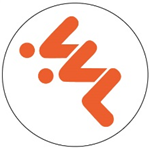 Billingham AmateurSwimming ClubAutumn Meet22nd & 23rd September 2018ASANER Level 3Licence No: 3NE180379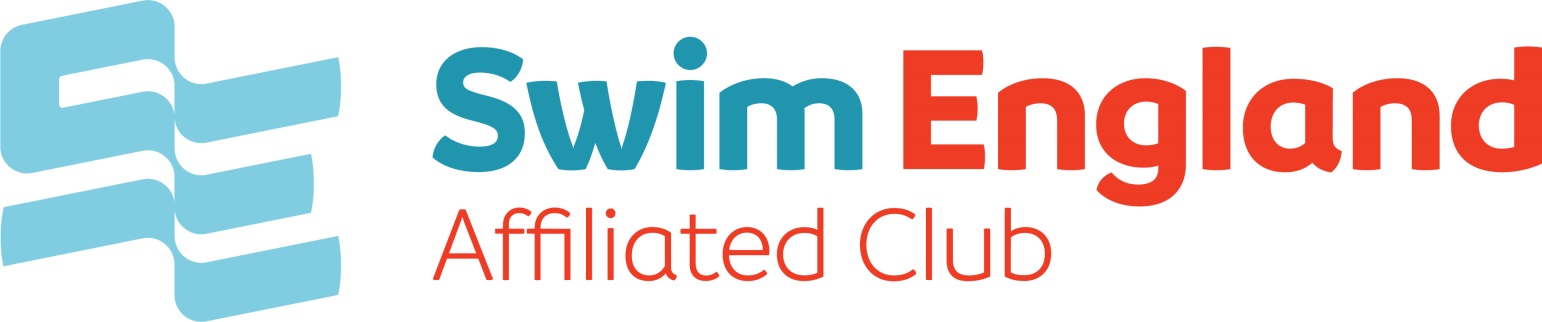 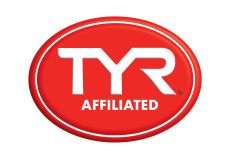 Meet InformationThe meet will be held under ASA law & technical rules licensed by the ASA.The Billingham Forum is a 6 lane, 25m pool with full Colorado electronic timing system.  Warm up / swim-down pool will be in operation. Coaches / team managers are responsible for ensuring that their swimmers use this facility for the purpose intended.Over-the-top starts may be used during the meet. Swimmers are requested to remain in the water until asked to leave the pool. Backstroke starts will be available.The meet will use start sheets to facilitate flow. All entries and rejections will be posted on the Billingham ASC website.Coaches’ passes will be available at a cost of £20.00 each in advance, and will include admission to all sessions, start list, lunch and results sheets. Only pass holders, swimmers & officials will be allowed on poolside.Swimmers must wear footwear when leaving the pool area. No swimmers are allowed up to the spectator area other than via the main staircase.Billingham ASC cannot be held responsible for the loss or damage of spectators’ or competitors’ property. Competitors are advised to use the lockers in the changing area.The promoters reserve the right to refuse admission to any competitor or spectator.Meet ConditionsThe closing date for entries will be Friday 3rd August 2018.Ages as at 23rd September 2018.Events will be 50m all strokes, 100m all strokes, 200m all strokes and 200m Individual Medley. All events will be Heat Declared Winners, with the exception of the skins competition.Age Groups are 9/10yrs, 11/12yrs, 13/14yrs, 15/16yrs & 17/over.Entry fees are £5.50 per swim via electronic entry (include licence fee)Entries should be made using Sportsystems Entry Manager V2. The relevant Sportsystems entry file can be downloaded from the Billingham ASC website or by emailing galas@billinghamasc.co.ukEntry times should be converted to 25m pool times by use of ASA Conversion Tables. In line with the licensing requirements, swimmers must not have swum faster than qualifying times for the meet. Should entries be over-subscribed, entries will be rejected on basis of slowest submitted times within each age group.All entry withdrawal forms must be presented in the recorder’s office no later than 45 minutes before the commencement of each session.Heats will be seeded according to submitted entry times and will be spearheaded.Medals will be made for each event to the first three in all age groups.Live results will be in operation via the Billingham ASC website.Late entries / poolside entries will be at the discretion of the promoter.Swimmers will be permitted to compete for only one club during the meet.Billingham SkinsIndividual ‘Skins’ events will be held in conjunction with the Meet. Entries for the Skins events are selected from the 6 highest placed competitors in the 200m IM events. These events are for: Boys 12 years and under Boys 13 years and over Girls 12 years and under Girls 13 years and overSeparate conditions are applicable for the Skins events which do not fall within the Meet conditions.There will be five rounds, each round will comprise of a 50 metre race. Swimmers will be spearheaded for the first round in accordance with the times achieved in the 200m I.M. all five rounds to be swum in the same lane.The stroke to be swum will be determined by drawing a coloured ball from a bag prior to the start of each round. The stroke drawn will be announced as soon as it is drawn and again immediately following the whistle, prior to each round. The ball will be replaced in the hat after it is drawn.The stroke selected must be swum in accordance with the ASA Racing Technical rules.The starting sequence in the first round will be in accordance with the ASA Racing Technical Rules. The starting signal of each subsequent round will be given exactly 3 minutes after the start of the previous one.In the second and subsequent rounds there will be no preparatory command "Take your Marks." This will be replaced by a whistle blast 10 seconds before the starting signal, which will be given by the klaxon. In the event of a failure of the starting signal this will be replaced with a shout of “Go” from the starter.Any swimmer starting before the starting signal will be disqualified unless they return to the end of the pool and start normally.In the event that one or more swimmers have been disqualified for an early start or other infringement of the ASA Racing Technical Rules then the slowest swimmer will not be eliminated.In the event that two or more swimmers are eliminated then the subsequent rounds shall continue without elimination until the appropriate round. For example if two swimmers are disqualified for a false start in round one, no swimmers will be eliminated in round 2. One swimmer will be eliminated in round 3 as normal.In the event of a tie for last place, both swimmers will continue into the next round. In this event two swimmers will be eliminated from the next round. In the event of a tie in the final there will be a further round.It is the individual swimmer's responsibility to be in their starting position at the start of each round. The starting signal will not be delayed in the event that a swimmer is missing.The winner will be the swimmer who is placed first in the final round.Skins Prizes are: 1st £50 / 2nd £30 / 3rd £25 / 4th £20 / 5th £15 / 6th £10 for each age groupRed Ball – FreestyleYellow Ball – FlyGreen Ball – BackstrokeBlue Ball – BreaststrokeEventsAge Groups : 9/10 years, 11/12 years, 13/14 years, 15/16 years, 17 years & overAge as at 23rd September 2018Upper Qualifying TimesSwimmers must not have swum faster than the upper qualifying times prior to this event.CLUB : CONTACT NAME:ADDRESS:TELEPHONE NO.:E-MAIL:FEMALE ENTRIES       	____ @ £5.50   _______MALE ENTRIES	____ @ £5.50   _______COACHES PASS       	____ @ £20.00 _______TOTAL ENTRY FEE ENCLOSED _____________Cheque payments should be made to Billingham A.S.C. and together with the payment summary, sent to:Mark Blackmore12 Ashville AvenueNortonStockton-on-TeesTS20 1PSOr alternatively a direct bank transfer can be made to Billingham A.S.C and confirmation emailed to  galas@billinghamasc.co.ukSort code:	77-20-10Account: 	28726660Session 1 - Saturday - Warm up 8am - Start 9amSession 1 - Saturday - Warm up 8am - Start 9amSession 1 - Saturday - Warm up 8am - Start 9amSession 2 - Saturday - Warm up TBC - Start TBCSession 2 - Saturday - Warm up TBC - Start TBCSession 2 - Saturday - Warm up TBC - Start TBC101200m IMBoys201200m BackGirls10250m FreeGirls202100m FreeBoys10350m BreastBoys20350m FlyGirls104200m BreastGirls204200m FlyBoys105100m BackBoys205100m BreastGirls106100m FlyGirls20650m BackBoys107Boys Skins207200m FreeGirlsSession 3 - Sunday - Warm up 8am - Start 9amSession 3 - Sunday - Warm up 8am - Start 9amSession 3 - Sunday - Warm up 8am - Start 9amSession 4 - Sunday - Warm up TBC - Start TBCSession 4 - Sunday - Warm up TBC - Start TBCSession 4 - Sunday - Warm up TBC - Start TBC301200m IMGirls401200m BackBoys30250m FreeBoys402100m FreeGirls30350m BreastGirls40350m FlyBoys304200m BreastBoys404200m FlyGirls305100m BackGirls405100m BreastBoys306100m FlyBoys40650m BackGirls307Girls Skins407200m FreeBoysBOYSBOYSBOYSBOYSBOYSGIRLSGIRLSGIRLSGIRLSGIRLS9 / 1011 / 1213 / 1415 / 1617 / ovEVENT9 / 1011 / 1213 / 1415 / 1617 / ovNo Upper LimitNo Upper LimitNo Upper LimitNo Upper LimitNo Upper Limit50m FreeNo Upper LimitNo Upper LimitNo Upper LimitNo Upper LimitNo Upper Limit1.11.001.02.000.57.000.54.000.52.00100m Free1.13.001.04.001.01.001.00.000.58.002.32.002.11.002.02.001.56.001.54.00200m Free2.33.002.15.002.09.002.06.002.05.00No Upper LimitNo Upper LimitNo Upper LimitNo Upper LimitNo Upper Limit50m BreastNo Upper LimitNo Upper LimitNo Upper LimitNo Upper LimitNo Upper Limit1.33.001.20.001.12.001.08.001.06.00100m Breast1.33.001.20.001.16.001.14.001.12.003.18.002.50.002.35.002.27.002.25.00200m Breast3.18.002.51.002.44.002.41.002.38.00No Upper LimitNo Upper LimitNo Upper LimitNo Upper LimitNo Upper Limit50m FlyNo Upper LimitNo Upper LimitNo Upper LimitNo Upper LimitNo Upper Limit1.23.001.10.001.03.001.01.001.00.00100m Fly1.23.001.11.001.08.001.06.001.05.003.01.002.33.002.17.002.10.002.08.00200m Fly3.03.002.36.002.26.002.22.002.18.00No Upper LimitNo Upper LimitNo Upper LimitNo Upper LimitNo Upper Limit50m BackNo Upper LimitNo Upper LimitNo Upper LimitNo Upper LimitNo Upper Limit1.22.001.10.001.04.001.01.000.59.00100m Back1.23.001.11.001.08.001.06.001.04.002.51.002.28.002.15.002.10.002.08.00200m Back2.53.002.30.002.23.002.20.002.19.002.55.002.31.002.18.002.12.002.10.00200m IM2.55.002.33.002.26.002.23.002.20.00